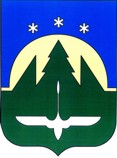 АДМИНИСТРАЦИЯ ГОРОДА ХАНТЫ-МАНСИЙСКАХанты-Мансийского автономного округа-ЮгрыПОСТАНОВЛЕНИЕот «___» _______ 2019 года                           	                                      №___О внесении изменений в Постановление Администрации города Ханты-Мансийскаот 19.06.2017 №531 «Об утверждении Положения о проведении ежегодных городских конкурсов на звание«Самый благоустроенный двор», «Образцовый дом», «Лучшая управляющая организация» и присвоение знака  «Кедровая ветвь» В целях развития и реализации инициативы населения города Ханты-Мансийска по повышению уровня внешнего благоустройства и содержания дворовых территорий, повышения уровня культуры жителей города Ханты-Мансийска, руководствуясь статьей 71 Устава города Ханты-Мансийска:Внести в постановление Администрации города Ханты-Мансийска от 19.06.2017 №531 «Об утверждении Положения о проведении ежегодных городских конкурсов на звание «Самый благоустроенный двор», «Образцовый дом», «Лучшая управляющая организация» и присвоение знака «Кедровая ветвь» изменения согласно приложению к настоящему постановлению.2. Настоящее постановление вступает в силу после его официального опубликования.Глава городаХанты-Мансийска                                                                                   М.П. Ряшин Приложениек постановлению Администрациигорода Ханты-Мансийскаот_______________ №__________Изменения в постановлению Администрации города Ханты-Мансийска от 19.06.2017 №531 «Об утверждении Положения о проведении ежегодных городских конкурсов на звание«Самый благоустроенный двор», «Образцовый дом», «Лучшая управляющая организация» и присвоение знака  «Кедровая ветвь» (далее – изменения) В приложение к постановлению Администрации города Ханты-Мансийска от 19.06.2017 №531 «Об утверждении Положения о проведении ежегодных городских конкурсов на звание «Самый благоустроенный двор», «Образцовый дом», «Лучшая управляющая организация» и присвоение знака  «Кедровая ветвь» (далее – Положение) внести следующие изменения:1. Пункт 4.2. Положения изложить в новой редакции:    «4.2. Звание «Образцовый дом»:Участники номинации: управляющие организации, предприятия, обслуживающие жилищный фонд города, товарищества собственников жилья, председатели советов многоквартирных домов.Участники номинации предоставляют конкурсные материалы в отношении не более 5 многоквартирных домов, срок эксплуатации которых составляет не менее 5 лет.Представляемые конкурсные материалы: фотоматериалы; пояснительная записка, содержащая информацию о техническом состоянии дома и придомовой территории, проведенных текущих и капитальных ремонтах, информацию о работе с жильцами, наличии технической документации; акты оценки качества работ по техническому обслуживанию, санитарному содержанию, текущему ремонту и благоустройству дворовых территорий  жилищного фонда».2. Пункт 4.3. Положения изложить в новой редакции:    «4.3. Звание «Лучшая управляющая организация»:Участники номинации: управляющие организации.Участники номинации предоставляют конкурсные материалы в отношении не более 5 многоквартирных домов, срок эксплуатации которых составляет не менее 5 лет.Представляемые конкурсные материалы: фотоматериалы; пояснительная записка, содержащая сведения, которые участник конкурса считает целесообразным сообщить для создания наиболее полного и правильного представления о выполненной работе.Показатели и критерии их оценки для номинаций «Образцовый дом» и «Лучшая управляющая организация»:3. Пункт 4.4. Положения изложить в новой редакции:«4.4. Присвоение знака «Кедровая ветвь» проводится по трем номинациям: «Лучший пример ведения хозяйственной деятельности с минимальным воздействием на окружающую природную среду», «Лучший пример соседства с природной территорией», «Лучший пример деятельности в направлении формирования экологической культуры населения»:4.4.1.Номинация «Лучший пример ведения хозяйственной деятельности с минимальным воздействием на окружающую природную среду».Участники номинации: промышленные и торговые предприятия всех форм собственности и иные организации, ведущие хозяйственную деятельность на территории города Ханты-Мансийска более 3 лет.Представляемые конкурсные материалы: фотоматериалы, пояснительная записка, содержащая сведения, которые участник конкурса считает целесообразным сообщить для создания наиболее полного и правильного представления о выполненной работе.Показатели и критерии оценки для номинаций «Лучший пример ведения хозяйственной деятельности с минимальным воздействием на окружающую природную среду»:4.4.2.Номинация «Лучший пример соседства с природной территорией».Участники номинации: физические лица, организации, территории которых граничат с территорией природного парка «Самаровский чугас», либо с другими природными территориями города Ханты-Мансийска, в том числе:жители города, имеющие домовладения на границе с природной территорией (лесной массив, лесопарковая зона, водоохранная зона);коллективы жилищно-эксплуатационных организаций;арендаторы, собственники объектов недвижимости и земельных участков различного целевого назначения (торговые объекты, садово-огороднические товарищества, гаражно-строительные кооперативы и др.);образовательные организации; учреждения здравоохранения, культуры, спорта и молодежной политики.Представляемые конкурсные материалы: фотоматериалы; пояснительная записка, содержащая сведения, которые участник конкурса считает целесообразным сообщить для создания наиболее полного и правильного представления о выполненной работе; необходимые документы согласно показателям и критериям их оценки.Показатели и критерии оценки для номинаций «Лучший пример соседства с природной территорией»:4.4.3.Номинация «Лучший пример деятельности в направлении формирования экологической культуры населения».Участники номинации: образовательные организации, учреждения культуры, спорта и молодежной политики, здравоохранения, а также организации, оказывающие поддержку в проведении мероприятий по охране природных территорий.Представляемые конкурсные материалы: презентация.Победитель определяется по итогам рассмотрения презентации, направленной на Конкурс:.».4. Пункт 4.4.3. Положения признать утратившим силу.№ п/пНаименование показателяКритерии оценкиКоличество баллов1.Техническое и санитарное состояние многоквартирного дома- Исправное состояние кровли, фасада, козырьков, отмосток, крылец, оконных и дверных проемов, полов, стен в подъездах;- исправность системы электроснабжения, наружного освещения, лифтового хозяйства;- наличие доски объявлений, указателей с названием улицы и номера дома, наличие нумерации подъездов и квартир;- санитарное состояние подъездов и мест общего пользования.Максимально - 5 баллов2.Уровень благоустройства придомовой территории- Исправность малых архитектурных форм;- наличие и состояние клумб, цветников, газонов, деревьев, кустарников;- наличие и состояние детских игровых и спортивных площадок, их соответствие требованиям безопасности;- наличие и состояние контейнерных площадок, урн, а также их санитарное состояние;- санитарное состояние придомовой территории;- отсутствие разрушенных участков тротуаров, проездов, дорожек, ограждений;- наличие парковочных мест. Максимально - 5 баллов3.Работа с жильцами- информационная работа с жильцами, встречи, проведение собраний, дворовых праздников, субботников;- реагирование на проблемы собственников, по содержанию и ремонту общего имущества в многоквартирном доме (для номинации «Лучшая управляющая организация»;- представление собственникам помещений в многоквартирных домах ежегодного отчета о выполнении договора управления за предыдущий год (для номинации «Лучшая управляющая организация»);- отсутствие жалоб от населения на действия или бездействие (для номинации «Лучшая управляющая организация»).Максимально - 5 баллов4.Техническая документация- Наличие технического паспорта на дом;- наличие и выполнение плана мероприятий по подготовке многоквартирного дома к осенне-зимнему периоду (для номинации «Лучшая управляющая организация»).Максимально - 5 баллов5Проведение мероприятий по внедрению современных, эффективных и энергосберегающих технологий- установка энергосберегающих ламп; ламп реагирующих на движение; иные мероприятия по внедрению современных технологий (для номинации «Лучшая управляющая организация»).Максимально - 3 балла№ п/пНаименование показателяКритерии оценкиКоличество баллов1.Пояснительная записка о деятельности организации- виды и объемы работ, выполняемые организацией;- год, с которого организация работает на территории города Ханты-Мансийскамаксимально -5 баллов2.Документы, подтверждающие  отсутствие административных правонарушений за противоправное деяние, нарушающее природоохранное законодательство и причиняющее вред окружающей природной среде, здоровью человека за прошедший год и первое полугодие текущего года- справка от Управления Федеральной Службы по надзору в сфере защиты прав потребителей и благополучия человека по Ханты-Мансийскому автономному округу – Югре;- справка от Службы по контролю и надзору в сфере охраны окружающей среды, объектов животного мира и лесных отношений Ханты-Мансийского автономного округа - Югрымаксимально -5 баллов по каждому пункту3.Содержание и оформление зеленых насаждений на территории объекта (с приложением фотографий)- наличие на участке деревьев, кустарников, газонов, разнообразие цветников, и их ухоженность;- отсутствие сухостойных, поврежденных деревьев и кустарников, завядших цветников, сухой травы;- креативность и творческий подход к оформлению территории зелеными насаждениямимаксимально -5 баллов4.Санитарное состояние территории объекта- общее санитарное состояние территории объекта;- состояние мест (площадок) накопления твердых коммунальных отходов, их соответствие нормативаммаксимально -5 баллов по каждому пункту5.Проведение противопожарных мероприятий- установка аншлагов, вывесок противопожарной тематики;- уборка прилегающей территории от сухой растительности, твердых коммунальных отходов и прочего мусора;- обустройство пунктов сосредоточения противопожарного инвентарямаксимально -5 баллов6.Обращение с отходами (в том числе с опасными отходами). Вторичное использование отходов- копии заключенных с региональным оператором обращению с ТКО договоров на оказание услуг по обращению с ТКО;- копии заключенных договоров со специализированной организацией по обращению с опасными отходами (отработанные ртутьсодержащие лампы, батарейки и т.д.);- копии заключенных договоров со специализированной организацией по обращению с отходами, подлежащим вторичному использованию (макулатура, отходы пластика, стекла и т.д.);- информация о вторичном использовании отходов, в том числе для собственных нуждмаксимально -5 баллов по каждому пункту7.Применение инновационных технологий в сфере охраны окружающей средыкраткое описание применения инновационных технологий максимально -5 баллов8.Участие в природоохранных акциях местного (внутри организации), муниципального и регионального значений- количество организованных и посещенных мероприятий по санитарной очистке территории города;- количество организованных и посещенных мероприятий по озеленению территории города; - количество прочих организованных и посещенных мероприятий экологической направленностимаксимально 5 баллов по каждому пункту9.Оказание благотворительной  помощи на природоохранные мероприятия и пропаганду экологических знанийкраткое описание мероприятиймаксимально 5 баллов№ п/пНаименование показателяКритерии оценкиКоличество баллов1.Пояснительная записка о деятельности организации- виды и объемы работ, выполняемые организацией;- год, с которого организация работает на территории города Ханты-Мансийскамаксимально -5 баллов2.Документы, подтверждающие  отсутствие административных правонарушений за противоправное деяние, нарушающее природоохранное законодательство и причиняющее вред окружающей природной среде и здоровью человека за прошедший год и первое полугодие текущего года- справка от Управления Федеральной Службы по надзору в сфере защиты прав потребителей и благополучия человека по Ханты-Мансийскому автономному округу – Югре;- справка от Службы по контролю и надзору в сфере охраны окружающей среды, объектов животного мира и лесных отношений Ханты-Мансийского автономного округа - Югрымаксимально -5 баллов по каждому пункту3.Содержание и оформление зеленых насаждений (с приложением фотографий)- Наличие на участке деревьев, кустарников, газонов, разнообразие цветников, и их ухоженность;- отсутствие сухостойных, поврежденных деревьев и кустарников, завядших цветников, сухой травы;- креативность и творческий подход к оформлению территории зелеными насаждениямимаксимально -5 баллов4.Санитарное состояние территории объекта- общее санитарное состояние территории объекта;- состояние мест (площадок) накопления твердых коммунальных отходов, их соответствие нормативаммаксимально -5 баллов по каждому пункту5.Обращение с отходами (в том числе с опасными отходами). Вторичное использование отходов- копии заключенных с региональным оператором обращению с ТКО договоров на оказание услуг по обращению с ТКО;- копии заключенных договоров со специализированной организацией по обращению с опасными отходами (отработанные ртутьсодержащие лампы, батарейки и т.д.);- копии заключенных договоров со специализированной организацией по обращению с отходами, подлежащим вторичному использованию (макулатура, отходы пластика, стекла и т.д.);- информация о вторичном использовании отходов, в том числе для собственных нуждмаксимально -5 баллов6.Проведение противопожарных мероприятий- установка аншлагов, вывесок противопожарной тематики;- уборка прилегающей территории от сухой растительности, твердых коммунальных отходов и прочего мусора);- обустройство пунктов сосредоточения противопожарного инвентарямаксимально -5 баллов7.Участие в природоохранных акциях местного (внутри организации), муниципального и регионального значений- количество посещенных мероприятий по санитарной очистке территории города;- количество посещенных мероприятий по озеленению территории города; - количество прочих посещенных мероприятий экологической направленностимаксимально 5 баллов по каждому пункту8.Проведение мероприятий, направленных на защиту, заботу о птицах (с приложением фотографий)- наличие искусственных гнездовий, кормушек, поилок для птиц, размещенных на территории объекта или на прилегающей природной территориимаксимально -5 баллов№ п/пНаименование показателяКритерии оценкиКоличество баллов1.Презентация, отражающая деятельность учреждения- реализация эколого-просветительских программ;- реализация мероприятий, проведенных в целях охраны природных территорий (количество мероприятий и их формы, охват населения эколого-просветительскими мероприятиями);- взаимодействие со средствами массовой информации (количество и тематика публикаций, репортажей о состоянии окружающей среды, результаты природоохранной и эколого-просветительской деятельности)презентация не более 10 минут. Максимально -10 баллов